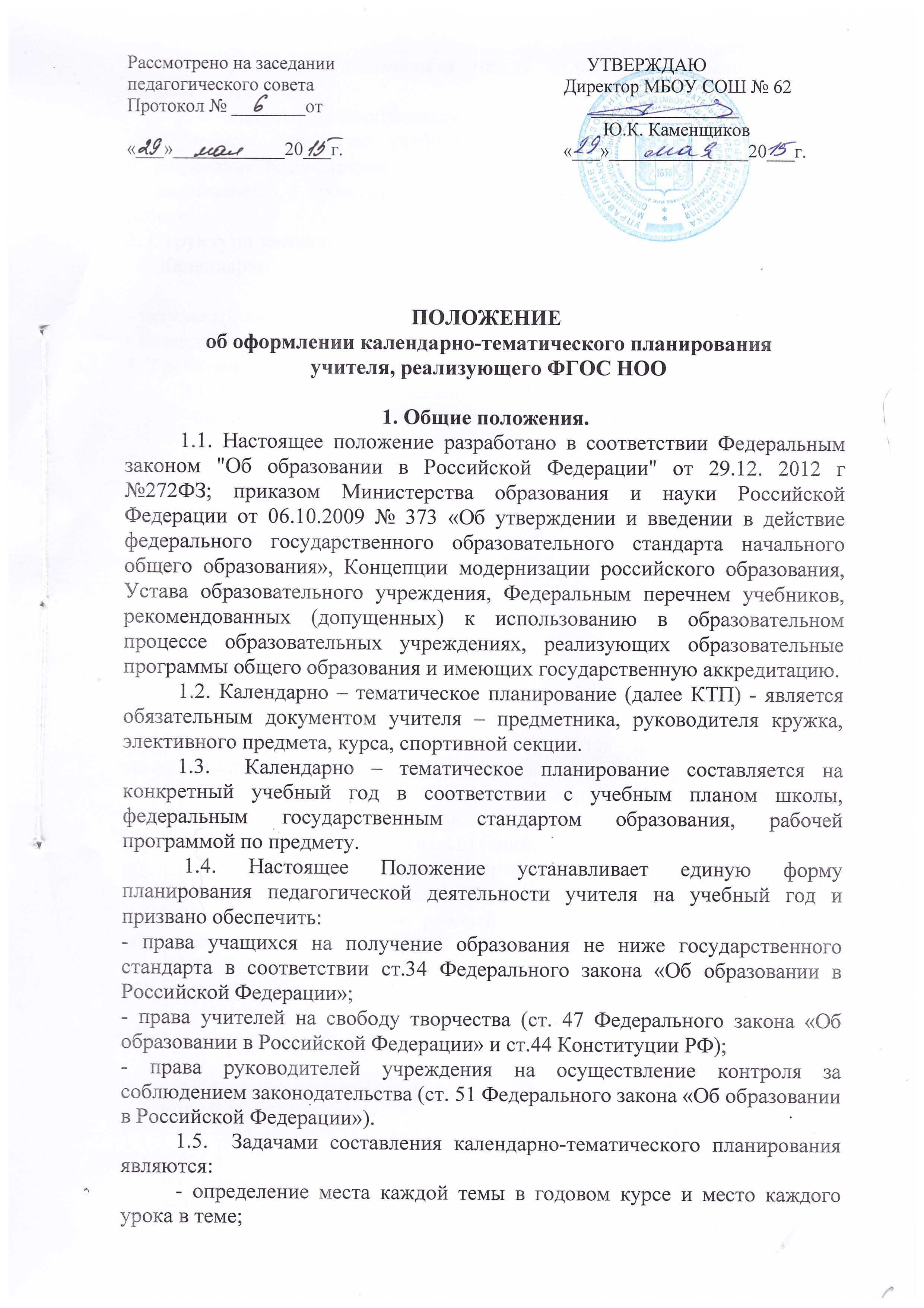 - определение взаимосвязи между отдельными уроками, темами годового курса.1.6. Календарно-тематическое планирование разрабатывается учителем для учебного курса по учебному предмету. Календарно-тематическое планирование рассматривается на заседании методического объединения и согласовывается с заместителем директора школы по научно-методической работе2. Структура календарно – тематического планированияКалендарно – тематическое планирование включает в себя следующие структурные элементы:- титульный лист;- календарно – тематические планы по классам.3. Требования к оформлению календарно – тематического планирования3.1. На титульном листе календарно-тематического плана указываются:- полное наименование образовательного учреждения согласно Уставу; - название документа (календарно-тематический план (планирование); - гриф рассмотрения календарно-тематического планирования на заседании ШМО  школы; - гриф согласования календарно-тематического планирования зам. директора по УВР;- гриф утверждения календарно – тематического планирования директором школы;	- ФИО учителя – составителя календарно-тематического планирования с указанием должности; - класс/классы;- количество часов по учебному плану;- учебный год, на который составлен календарно-тематический план.	3.2. В центре титульного листа делается запись: «Календарно-тематическое планирование по ___ (указывается предмет) для ___ класса. 3.3. В течение учебного года возможна корректировка планирования в зависимости от уровня обучаемости и обученности классов, темпов прохождения программы, других ситуаций, при условии прохождения тем, обозначенных Государственным стандартом.3.4. Содержание календарно-тематического планирования должно соответствовать содержанию рабочей программы, по которой ведётся обучение. 	3.5. Сроки согласования календарно-тематического планирования на заседаниях МО – до 30 августа, утверждения до 1 сентября.4. Порядок оформления календарно-тематического планаТаблица календарно-тематического планирования по … (название предмета) на … класс5. Сроки составления и порядок утверждения календарно-тематического планирования.5.1 Календарно-тематическое планирование на каждый учебный год составляется заблаговременно, до начала учебного года.5.2 Календарно-тематическое планирование рассматривается на заседании предметного методического объединения, согласовывается с заместителем директора школы, утверждается директором школы до 1 сентября.ПРИЛОЖЕНИЕ 1Титульный листсредняя общеобразовательная школа № 62Календарно-тематическое планированиеПредмет _______________Класс ____ Учитель _________________________________ учебный годКоличество часов  всего _____, ___ часов в неделю.г. Хабаровск201_ г.№п/пДатаДатаТема урокаТип урокаВиды деятельностиПланируемые результатыПланируемые результатыПланируемые результаты№п/пПланФактТема урокаТип урокаВиды деятельностипредметныеметапредметныеличностные  РАССМОТРЕНО                                      СОГЛАСОВАНО                      УТВЕРЖДАЮна заседании ШМО                                 Зам.директора по УВР            Директор МБОУ СОШ №62 Протокол № ______от «___» _________ 201_ г.               «___» _________ 201_ г.                 «___» _________ 2016г._________________                             ____________________                  ___________________                                                                  (ФИО)                                                       (ФИО)                                                    Ю.К.КаменщиковМуниципальное бюджетное общеобразовательное учреждение